Інформатика 5 класПлан-конспект урокуСкладові комп’ютера. Пристрої введення та виведення інформаціїЦілі:навчальна: ознайомити учнів зі складовими комп’ютера та їх призначенням; сформувати свідомі знання з даної теми, закріпити правила поведінки в комп’ютерному класі, ознайомити детально з пристроями введення та виведення інформації;розвивальна: розвивати уважність, пам’ять, мовлення, логічне мислення, навички самостійної роботи на комп’ютері;виховна: виховувати самостійність та відповідальність, працелюбність, акуратність у роботі.Тип уроку: засвоєння нових знань, формування вмінь і навичок.Обладнання та наочність: дошка, комп’ютери, проектор, навчальна презентація, відеофрагмент «Вправи для очей з Логозавром», сигнальні картки «Світлофор», картки «Смайлики», картки «Комп’ютерні пристрої», картки «Рефлексивна анкета».Програмне забезпечення: браузер, текстовий редактор.Хід урокуІ. Організаційний етап (Слайд 1)Перевірка готовності учнів до уроку.Перевірка робочого місця.Повторення правил техніки безпеки у комп’ютерному класі.(Робота з сигнальними картками «Світлофор»)Дмитро поставив на клавіатуру чашку з компотом.Марія сіла зручно: вирівняла спину, ноги поставила на підлогу.Костя приліпив на монітор машинку, щоб одночасно працюючи на комп’ютері милуватися нею.Петя взяв кота з собою, щоб погратися разом у гонки.Мишко витирає пилюку з комп’ютера.Катя після 15 хвилин роботи за комп’ютером виконала вправи для очей.ІІ. Актуалізація опорних знань В молодших класах на уроках інформатики ви вже вивчали пристрої комп’ютера. Давайте пригадаємо, які ви знаєте основні складові комп’ютера (монітор, системний блок, клавіатура, миша).1. Вправа «Загадковий вояж» (Слайд 3-8) (Відгадування загадок)2. Вправа «Комп’ютерні пристрої» (Сполучіть назву пристрою та його призначення)ІІІ. Мотивація пізнавальної діяльності Ви вже знаєте, що є велика кількість пристроїв комп’ютера. Всі вони поділяються на дві групи, а саме пристрої введення та виведення. На сьогоднішньому уроці ми розглянемо ці групи пристроїв детальніше. Отже, тема, над якою будемо працювати, – «Пристрої введення та виведення інформації».Як ви вважаєте, який з-поміж названих пристроїв є найбільш універсальним? Чому ви так вважаєте? Чи можна комп’ютер порівняти з людиною? Чим вони схожі?ІV. Вивчення нового матеріалуПояснення вчителя з елементами демонстрування презентаціїКомп'ютеру, як і людині, необхідні свої «органи чуття», з допомогою яких він міг би сприймати інформацію ззовні.В даний час є різноманітні пристрої, що виконують ці функції в складі комп'ютера. Вони називаються пристроями введення, оскільки забезпечують введення в комп'ютер даних у різних формах: чисел, текстів, зображень, звуків. Пристрої введення перетворюють цю інформацію з форми, зрозумілій людині, у цифрову форму, яка сприймається комп'ютером. До пристроїв введення належать: клавіатура, мишка, сканер, мікрофон, веб-камера.Пристрої введення даних можна розділити за типом даних: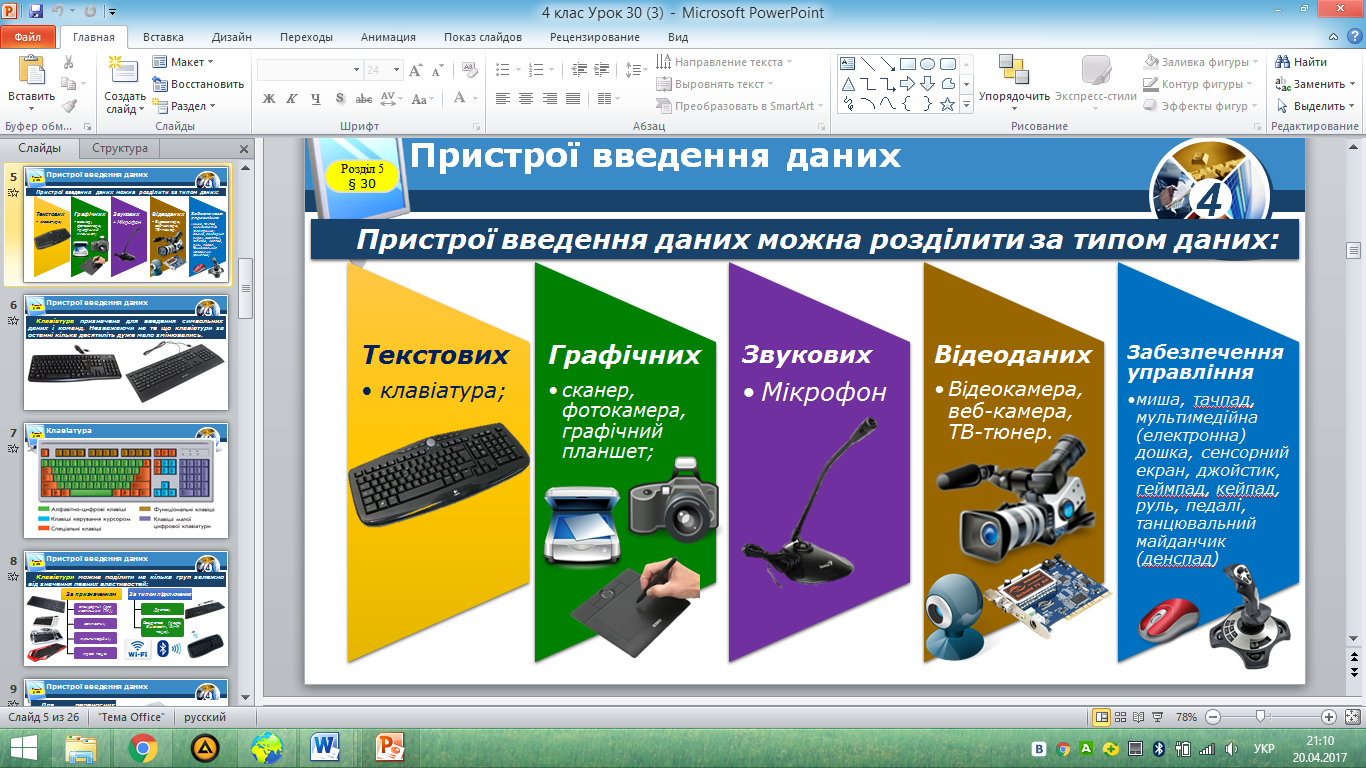 Клавіатура призначена для введення символьних даних і команд в комп’ютер. 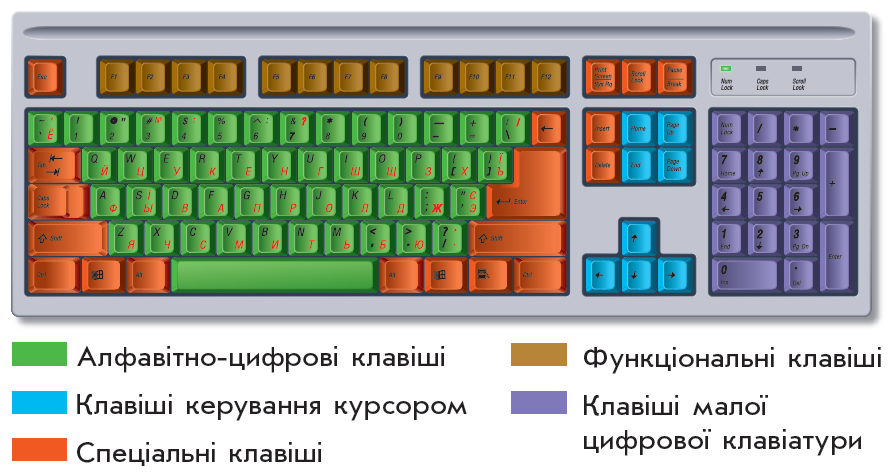 Клавіатури за призначенням бувають: стандартні, компактні, мультимедійні, сенсорні, проекційні, ігрові.Клавіатури за способом підключення: провідні та безпровідні.Миша — пристрій, призначений для маніпулювання «курсором» і є вказівним пристроєм введення. Мишки за призначенням бувають: настільні, компактні, ігрові.Мишки за типом підключення: провідні та безпровідні.За кількістю кнопок: 2; 3-5; 6-9; 10.За типом датчиків: оптичні та лазерні.Сканери використовують для введення графічних даних. Серед них за принципом дії виділяють: планшетні; з протяжним механізмом; ручні; скан-камери.Крім пристроїв введення є ще пристрої виведення інформації. Пристрої виведення призначені для виведення інформації (результатів роботи комп’ютера) у зрозумілій для людей формі. До пристроїв виведення відносяться: монітор, принтер, колонки, навушники.Пристрої виведення, також можна поділити за типом даних, з якими вони працюють. Так, можна виділити пристрої виведення: 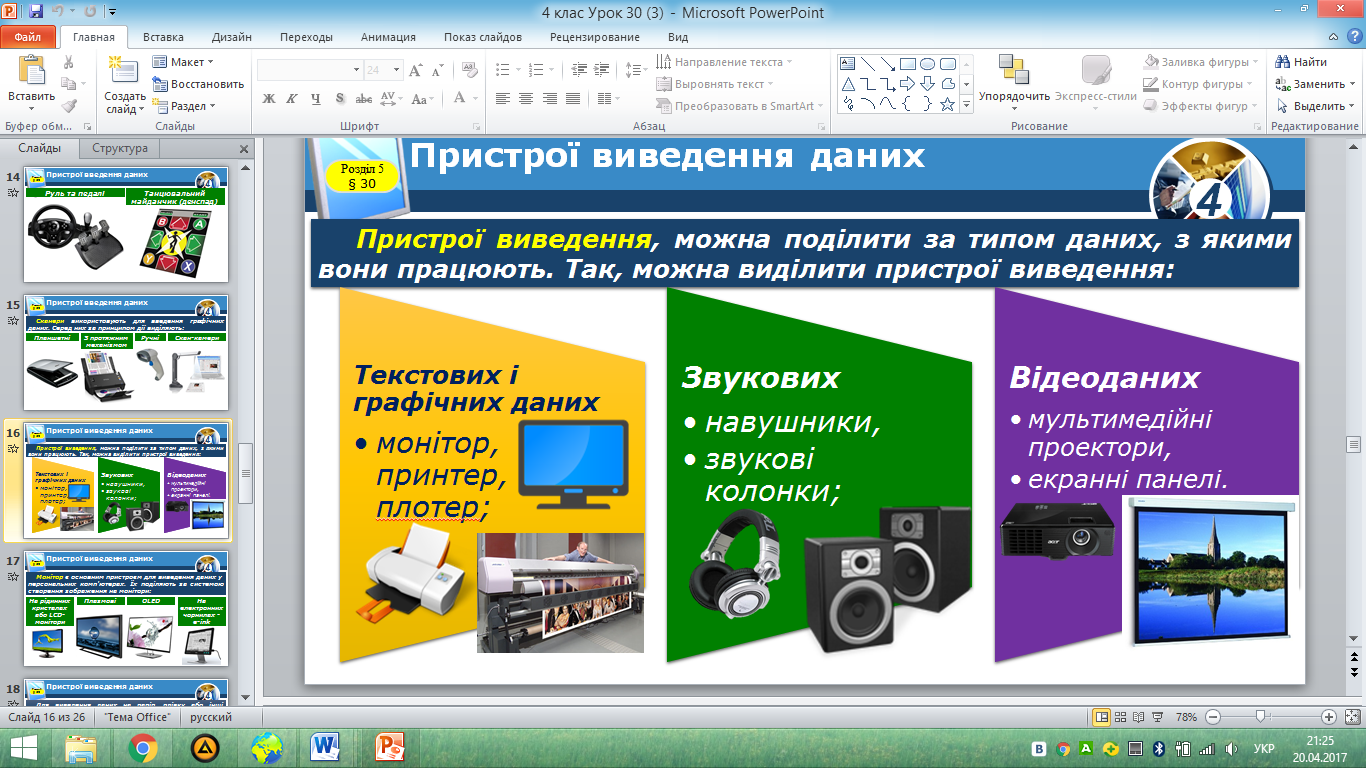 Монітор – це пристрій, призначений для виведення на екран тексту та графіки. Їх поділяють за системою створення зображення на монітори:На рідинних кристалах або LCD-монітори;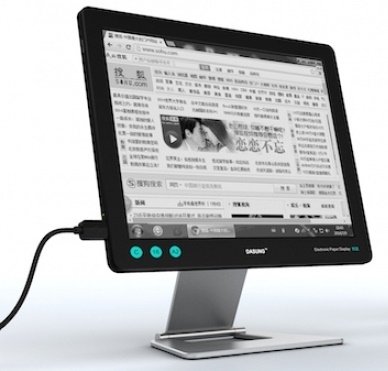 Плазмові;На елетронних чорнилах.Для виведення даних на папір, плівку або інші матеріали використовуються принтери і плотери.Принтери поділяють за принципом дії на:МатричніСтруменевіЛазерніТермічні3-Д-принтериV. Засвоєння нових знань, формування вміньРобота за комп’ютером Повторення правил безпечної поведінки за комп’ютером.Учні по черзі називають правила техніки безпеки та правила поводження в комп’ютерному класі.2) Інструктаж учителя.На сьогоднішньому уроці ви будете працювати з інтерактивними вправами LearningApps. Для цього вам потрібно запустити ярлик на Робочому столі «Пристрої введення та виведення». Ваше завдання - розподілити комп’ютерні пристрої на групи. 3) Виконання практичної роботи за комп’ютерами.Виконання інтерактивної вправи: https://learningapps.org/2761186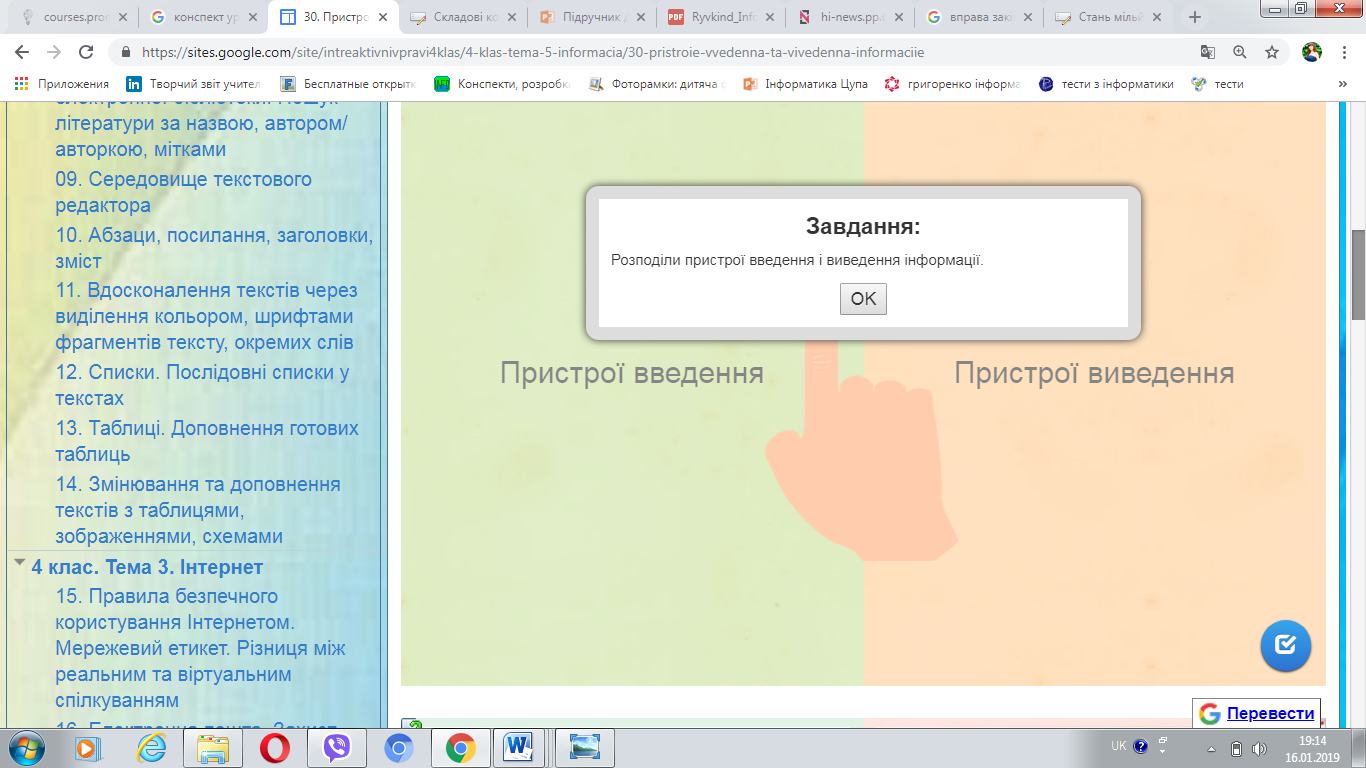 4) Вправи для очей. Рух очима за героєм відеофрагменту «Вправи для очей з Логозавром»Додаткове завдання (резерв часу)Робота з картками «Кросворд «Пристрої ПК»VІ. Підбиття підсумків урокуГра-опитування «Комп'ютерна граматика» На уроках української мови ви вичали, що речення має виражати закінчену думку. Отже, я буду починати речення, а вам потрібно його закінчити.Основні пристрої комп'ютера – це…Всі пристрої комп'ютера поділяються на…До пристоїв введення інформації відносяться…Колонки, монітор, принтер – це…МоніторРоздрукування текстової та графічної інформаціїКолонкиВведення літер, цифр, розділових знаківПринтерВідтворює результати роботи комп'ютераКлавіатураКерує всією роботою комп’ютераСистемний блокПрогравання музичних файлів